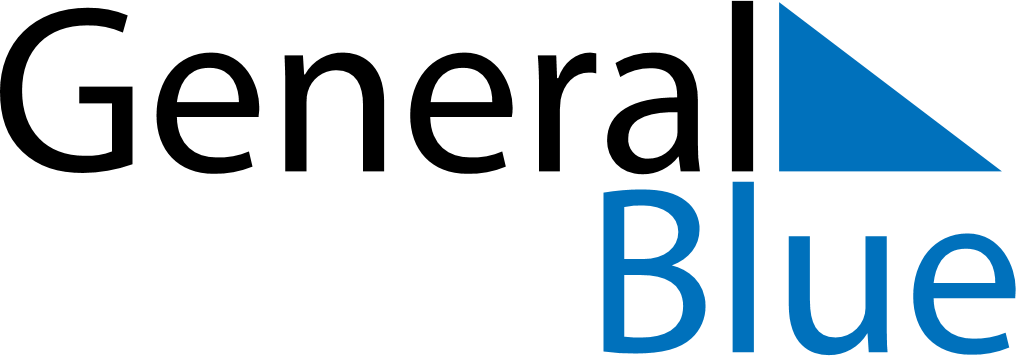 Daily PlannerJune 6, 2022 - June 12, 2022Daily PlannerJune 6, 2022 - June 12, 2022Daily PlannerJune 6, 2022 - June 12, 2022Daily PlannerJune 6, 2022 - June 12, 2022Daily PlannerJune 6, 2022 - June 12, 2022Daily PlannerJune 6, 2022 - June 12, 2022Daily Planner MondayJun 06TuesdayJun 07WednesdayJun 08ThursdayJun 09FridayJun 10 SaturdayJun 11 SundayJun 12MorningAfternoonEvening